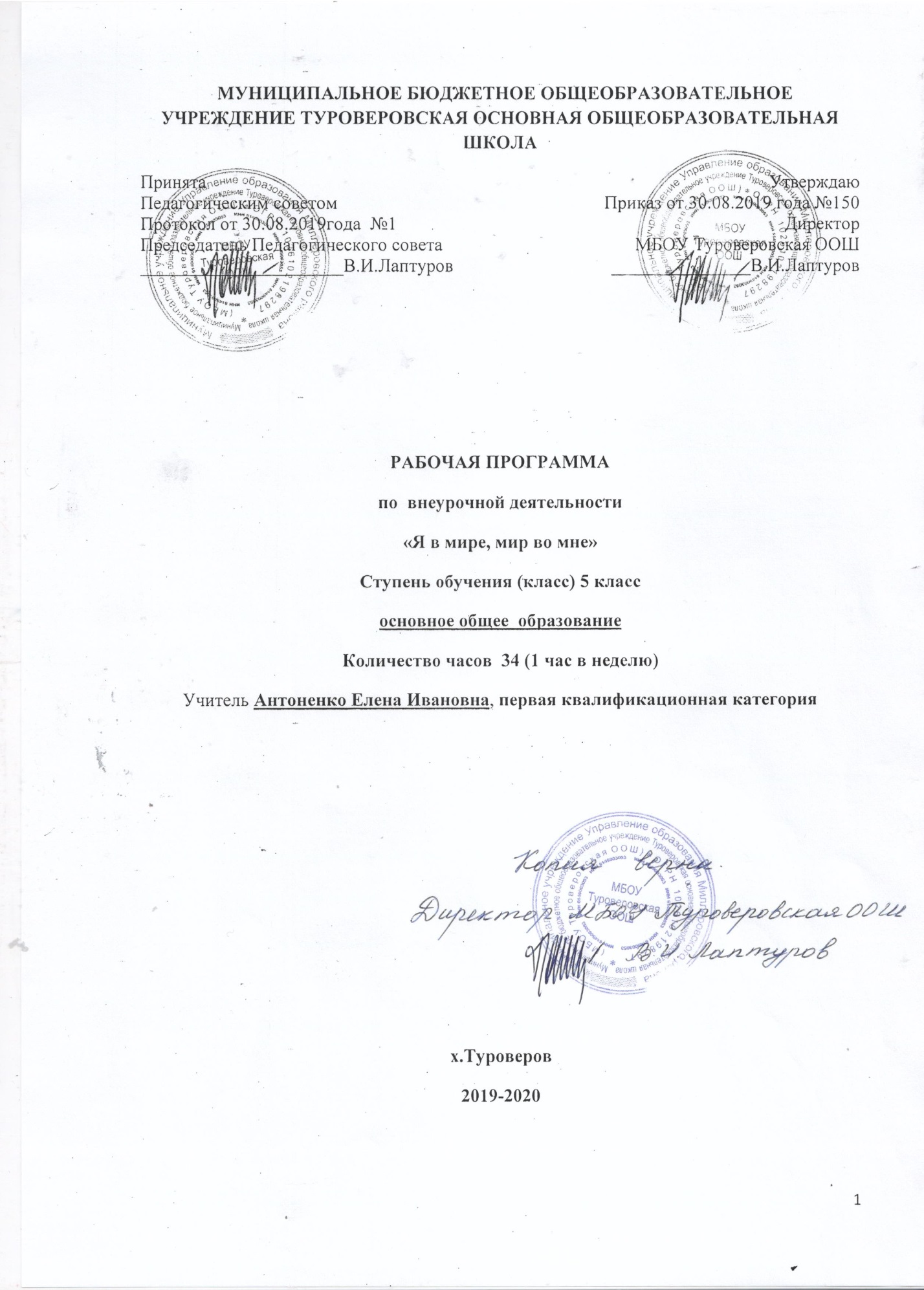 1.Пояснительная запискаПрограмма по внеурочной деятельности создана на основе-Концепции федерального государственного образовательного стандарта общего образования: проект / Рос. акад. образования; под ред. А. М. Кондакова, А. А. Кузнецова. — М.: Просвещение, 2008;- Концепции духовно-нравственного развития и воспитания личности и гражданина России. А. Я. Данилюк, А. М. Кондаков, В. А. Тишков, М.: Просвещение, 2009.Цель программы: создание условий для нравственного совершенствования личности обучающихся, формирования социального опыта подростков, включение в проектную деятельность. Задачи:  - создавать условия для  высказывания обучающимися их мыслей, проявления эмоций и чувств,  поиска модели своего поведения, демонстрации своего мнения окружающим; - способствовать формированию у подростков культуры  общения: учить общаться с детьми и взрослыми, слушать друг друга, находить компромисс в общении, достойно оппонировать другой точке зрения и корректировать собственную позицию, принимая убедительные контраргументы;- организовывать обсуждение нравственных аспектов поведения людей. Учить устанавливать связи и параллели с собственным нравственным опытом, с мнениями и чувствами ровесников и представителей старшего поколения – родителей, учителей; - помогать осознанию своей связи с семьей, педагогами, старшим поколением, традициями нашей страны и вечными нравственными ценностями; - учить детей сотрудничеству,  мотивированной оценке деятельности друг друга.Место учебного курсаПрограмма  «Я в мире, мир во мне  » для 5 класса рассчитана  на 35 часа, 1 час в неделю.  На основании Календарного учебного графика МБОУ Туроверовская ООШ на 2019- 2020 учебный год  в 5 классе  будет проведено 34 занятия,так как 1 урок приходится на праздничный день (1.05.2020), но программа будет выполнена полностью за счёт уплотнения в теме «Диагностика воспитанности»2.  Планируемые результаты освоения курса внеурочной деятельности Предметные результаты:Воспитание нравственных чувств и этического сознания:  - начальные представления о моральных нормах и правилах нравственного поведения;   -нравственно-этический опыт взаимодействия со сверстниками, старшими и младшими детьми, взрослыми в соответствии с общепринятыми нравственными нормами;   - неравнодушие к жизненным проблемам других людей, сочувствие к человеку, находящемуся в трудной ситуации;   -  способность эмоционально реагировать на негативные проявления в детском обществе и обществе в целом, анализировать нравственную сторону своих поступков и поступков других людей;   -  уважительное отношение к родителям (законным представителям), к старшим, заботливое отношение к младшим;   -  знание традиций своей семьи, бережное отношение к ним.  -  воспитание ценностного отношения к прекрасному, формирование представлений об эстетических идеалах и ценностях (эстетическое воспитание).         Метапредметные результаты: Обучающиеся должны:- принимать и сохранять учебную задачу; - учитывать выделенные учителем ориентиры действия в новом учебном материале в сотрудничестве с учителем; - планировать свои действия в соответствии с поставленной задачей и условиями её реализации, в том числе во внутреннем плане; - адекватно воспринимать предложения и оценку учителей, товарищей, родителей и других людей; - вносить необходимые коррективы в действие после его завершения на основе его оценки и учёта характера сделанных ошибок, использовать предложения и оценки для создания нового, более совершенного результата.          Личностные результаты: У обучающихся будут сформированы: - ориентация в нравственном содержании и смысле как собственных поступков, так и поступков окружающих людей; - знание основных моральных норм и ориентация на их выполнение; - развитие этических чувств — стыда, вины, совести как регуляторов морального поведения; - эмпатия как понимание чувств других людей и сопереживание им.3.Содержание курсаКультура общения – 8ч.Этикет. Приглашение. Как дарить и принимать подарки. Мой дом принимает гостей. Я иду в гости.Этика приветствия и знакомства. Этика временных отношений (поезд, театр, кино, гостиница и т. д.).Привилегии и обязанности мужчин. Положение и поведение женщины.Этикет. Культура речи. Этика эпистолярного общения. Этика телефонных разговоров.Вежливость ничего не стоит, но много приноситМы в цифровом мире. Капсула времени. Информация в Интернете: возможности и риски. Безопасный Интернет.Друзья, или френды.Агрессия в Интернете. Троллинг. Гипербуллинг.Формы организации учебных занятий: овладение новыми знаниями, формирование первичных навыков.Основные виды учебной деятельности: беседы, лекции, дискуссии, обсуждение.Самовоспитание – 8 ч.Дружбой умейте дорожить. «Не бросай одного его»О подлости и предательстве.Совесть – основа нравственности.Просмотр фильма «Чучело»Просмотр фильма «Чучело»Анализ и обсуждение фильма «Чучело»Эссе и обсуждение фильма «Чучело»  Жестокость – сестра трусости декабрь.Формы организации учебных занятий: овладение новыми знаниями, формирование первичных навыков.Основные виды учебной деятельности:  просмотр и обсуждение видеоматериала, беседы; лекции, дискуссии.Общечеловеческие нормы нравственности – 9 ч.Сочинение: «Моя любимая книга»Тайны книг.Жизнь человека как книга. Ответственность за поступки.Досадно мне, что слово честь забыто.Пять секретов настоящего мужчины.Честь имею! Или кодекс настоящего мужчины.Преданность и привязанность. Верность. Любовь к человеку. Материнская любовь. Без родителей – сирота. Мамочка любимая, свеча неугасимая.Формы организации учебных занятий: овладение новыми знаниями, формирование первичных навыков.Основные виды учебной деятельности: беседы, лекции, дискуссии, час общения, обыгрывание проблемных ситуаций.Великая Отечественная война – 9 ч.Дети в годы Великой Отечественной войны.Просмотр фильма «Иди и смотри»  Просмотр фильма «Иди и смотри» Анализ и обсуждение фильма «Иди и смотри»Эссе и обсуждение фильма «Иди и смотри»Детство, опалённое войной.Дети – труженики тыла.Дети блокадного города.Диагностика духовно-нравственного развития.Формы организации учебных занятий: овладение новыми знаниями, формирование первичных навыков.Основные виды учебной деятельности: просмотр и обсуждение видеоматериала, беседы, лекции, дискуссии.4.Календарно-тематический план по дополнительному образованию  « Я в мире, мир во мне » в 5 классе на 2019-2020 учебный годСОГЛАСОВАНО                                       				  Заместитель директора по УВР                                        				 _______________И.И. Рябцева                                         					 ____________2019 год№п/пДата поплануДата ПофактуРаздел, тема занятияКоличество часов по разделу, теме1Культура общения8 ч16.09Этикет. Приглашение. Как дарить и принимать подарки. Мой дом принимает гостей. Я иду в гости.1213.09Этика приветствия и знакомства. Этика временных отношений (поезд, театр, кино, гостиница и т. д.).1320.09Привилегии и обязанности мужчин. Положение и поведение женщины.1427.09Этикет. Культура речи. Этика эпистолярного общения. Этика телефонных разговоров.154.10Вежливость ничего не стоит, но много приносит1611.10Мы в цифровом мире. Капсула времени. Информация в Интернете: возможности и риски. Безопасный Интернет.1718.10Друзья, или френды.1825.10Агрессия в Интернете. Троллинг. Гипербуллинг.12        Самовоспитание8ч91.11Дружбой умейте дорожить. «Не бросай одного его»11015.11О подлости и предательстве11122.11Совесть – основа нравственности11229.11Просмотр фильма «Чучело»1136.12Просмотр фильма «Чучело»11413.12Анализ и обсуждение фильма «Чучело»11520.12Эссе и обсуждение фильма «Чучело» 11627.12 Жестокость – сестра трусости .13Общечеловеческие нормы нравственности91717.01Сочинение: «Моя любимая книга»11824.01Тайны книг.Жизнь человека как книга.11931.01 Ответственность за поступки.1207.02Досадно мне, что слово честь забыто12114.02Пять секретов настоящего мужчины.12221.02Честь имею! Или кодекс настоящего мужчины.12328.02Преданность и привязанность. Верность. Любовь к человеку. 1246.03Материнская любовь. Без родителей – сирота 12513.03Мамочка любимая, свеча неугасимая.14Великая Отечественная война9ч2620.03Дети в годы Великой Отечественной войны.1273.04Просмотр фильма «Иди и смотри» 12810.04 Просмотр фильма «Иди и смотри» 12917.04Анализ и обсуждение фильма «Иди и смотри»13024.04Эссе и обсуждение фильма «Иди и смотри»1318.05Детство, опалённое войной.13215.05Дети – труженики тыла.13322.05Дети блокадного города.13429.05Диагностика духовно-нравственного развития. Диагностика воспитанности1